Ярославцев Афанасий Яковлевич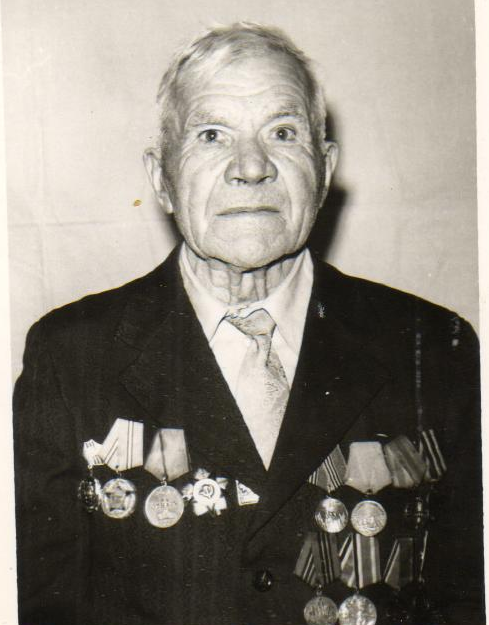 Родился в 1904 г.В 1942 году ушел на фронт. С мая 1942 года по май 1945 года служил телефонистом в составе 798 артиллерийского полка. После войны работал в Афанасьевском леспромхозе.Награжден медалями «За отвагу», «За взятие Берлина», «за освобождение Варшавы», «За победу над  Германией» , Орденом Отечественной войны II степени, юбилейными медалями.